ESCOLA MUNICIPAL PADRE RAFAEL FARACI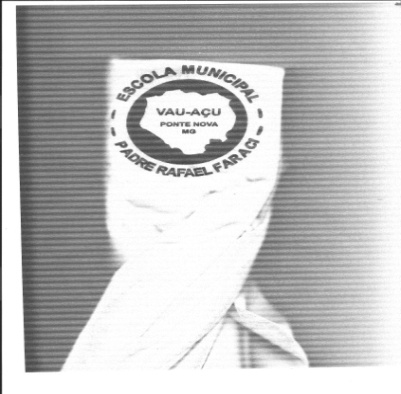 ATIVIDADE DE RELIGIÃO  -  ENSINO FUNDAMENTAL -  TURMA: 7º ANO Malala 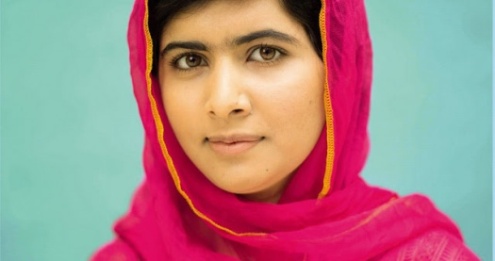 Malala Yousafzai nasceu em 1997, no vale Suat, Paquistão. No início de 2009, com 11 para 12 anos de idade, Malala escreveu um blog sob um pseudônimo para a BBC, de Londres, detalhando como era a vida sob o regime do Talibã, as tentativas dessa organização para tomar o controle da região e sobre as dificuldades das mulheres para poderem estudar. Os posts para a BBC duraram apenas alguns meses, mas deram notoriedade à menina. Ela deu entrevistas a diversos canais de TV e jornais, participou de um documentário e foi indicada ao Prêmio Internacional da Paz da Infância em 2011. Na época, ela não ganhou - mas foi laureada com o mesmo prêmio em 2013.  Hoje, Malala vive na Inglaterra e seu sonho é voltar ao Paquistão quando as coisas estiverem diferentes.TalibãO Talibã é conhecido no Ocidente como um movimento político e religioso radical. Seu objetivo é recuperar os principais aspectos do islamismo - cultural, social, jurídica e economicamente -, com a criação de um Estado teocrático que regule a vida sacio política e religiosa. O conhecido ataque às torres gêmeas em Nova Iorque, em 11 de setembro de 2001, foi atribuído aos talibãs e a um de seus líderes, Os ama Bin Laden, que foi perseguido e morto pelos norte americanos. Do que Malala tinha medo de acontecer:Perder sua bolsa de estudo.Não poder usar mais o véu.Medo de morrer, pois verificava se o portão estava fechado durante a noite.Não poder entrar mais no Talibã.Por que Malala se destacou em seu país:Porque era modelo e também atriz.Porque ganhou para presidente da república.Porque lutou para as mulheres terem direito a estudar.Porque era diferente das outras mulheres do seu país.Talibã é conhecido no ocidente como um movimento:Democrático.                    Socialista.   c. Político, Religioso e Radical.    d. Militar.Malala sofreu um atentado por que:Ela queria ser a melhor aluna da escola.Ela queria que a lei do seu país fosse igual tanto para mulheres quanto para homens.Ela queria que seu país não tivesse escola para mulheres.Ela queria que seu país tivesse escola só para homens.De acordo com o texto marque a resposta correta: Malala queria um país melhor, e que todas as pessoas tivessem uma educação de qualidade.Malala queria seu país fosse um país comunista.Malala queria que seu país fosse um país onde seu domínio fosse regido pelos militares.Malala queria que seu país fosse um país sem democracia.